Załącznik 1b do SWZDziałając w imieniu i na rzecz: ..........................................................................................................................................................................................................................................................................................	(pełna nazwa i adres wykonawcy)w odpowiedzi na ogłoszenie o postępowaniu  na: „ZAKUP, DOSTAWĘ I MONTAŻ MEBLI W RAMACH PROJEKTU "4 PUBLICZNE KLUBY DZIECIĘCE W SZCZECINIE”Część II: Meble kuchenne na wymiar do 4 klubów	Oferujemy wykonanie przedmiotu zamówienia, za następujące ceny jednostkowe:Uwaga !Należy podpisać zgodnie z Rozporządzeniem Prezesa Rady Ministrów z dnia 30 grudnia 2020 r. w sprawie sposobu sporządzania i przekazywania informacji oraz wymagań technicznych dla dokumentów elektronicznych oraz środków komunikacji elektronicznej w postępowaniu o udzielenie zamówienia publicznego lub konkursie.L.P.NAZWA PRODUKTUILOŚĆ i J.M.WARTOŚĆ BRUTTO1Kuchnia - Klub dziecięcy przy ul. Władysława Łokietka 33/1 w Szczecinie 1.	Szafka wisząca z drzwiami o wymiarach  50/36/75. W środku 1 półka. Korpus , drzwi , półka szafki  -płyta melaminowana gładka o grubości 18mm, obrzeże PCV grubości 2 mm. Plecy szafki Hdf -3 mm. Ilość –12.	Szafka wisząca z drzwiami o wymiarach  60/36/75. W środku 1 półka. Korpus , drzwi , półka szafki  -płyta melaminowana gładka o grubości 18mm, obrzeże PCV grubości 2 mm. Plecy szafki Hdf -3 mm. Ilość –13.	Szafka wisząca z drzwiami o wymiarach  80/36/75. W środku  1 półka . Korpus , drzwi , półka szafki  -płyta melaminowana gładka o grubości 18mm, obrzeże PCV grubości 2 mm. Plecy szafki Hdf -3 mm. Ilość –14.	Szafka wisząca z drzwiami o wymiarach  63/40/70. W środku  1 półka . Korpus , drzwi , półka szafki  -płyta melaminowana gładka o grubości 18mm, obrzeże PCV grubości 2 mm. Plecy szafki Hdf -3 mm. Ilość –35.	Szafka stojąca z drzwiami o wymiarach  80/60/85 zlewozmywakowa . Korpus , drzwi -płyta melaminowana gładka o grubości 18mm, obrzeże PCV grubości 2 mm. Ilość –1. Szafka wraz z nierdzewnym zlewem dwukomorowym z syfonem, wpuszczanym w blat, z baterią zlewozmywakową, metalową, mosiądz chromowany, wysokość minimalna 25 cm maksymalna 35 cm. 6.	Szafka stojąca z drzwiami o wymiarach  60/60/85 . Korpus , drzwi -płyta melaminowana gładka o grubości 18mm, obrzeże PCV grubości 2 mm. Ilość –17.	Blat posformingowy gr 36mm, szer 80cm o długości 190cm – krawędzie oklejone PCV 2 mm –Ilość -1, blat od strony przyległych ścian zakończony listwą przyblatową z wykorzystaniem narożników oraz zakończeń.Wszystkie meble, wykonane zgodnie ze sztuką meblarską,  z płyty meblowej  melaminowanej, gładkiej grubość 18 oraz 36mm ( o ile w szczegółowym opisie nie podano inaczej); wykończenie brzegów płyty Pcv 2 mm w kolorze frontów (lub blatów dla blatów), wykończenie powierzchni płyt matowe, w bocznych ściankach regałów należy nawiercić otworki umożliwiające dowolne ustawienie półek, meble stojące ustawione na stopkach  regulowanych, wszelkie elementy metalowe w kolorze srebrzystym,  uchwyty proste, metalowe. Płyta meblowa w klasie higieny co najmniej E1. Szafki stojące z cokołem w kolorze mebli, grubości 18mm, montowanym na uchwyty do stopek, cokół zabezpieczony uszczelką cokołową. W opisie podano wymiary mebli w cm, chyba że szczegółowy opis stanowi inaczej. Wykonawca będzie zobowiązany do wykonania podłączenia do sieci wodnokanalizacyjnej  zlewozmywaka wraz z baterią oraz zmywarko-wyparzarki dostarczonej przez zamawiającego ( np model: Stalgast model 801400 lub 801401) – wraz z potrzebnym materiałem.Rysunek poglądowy: 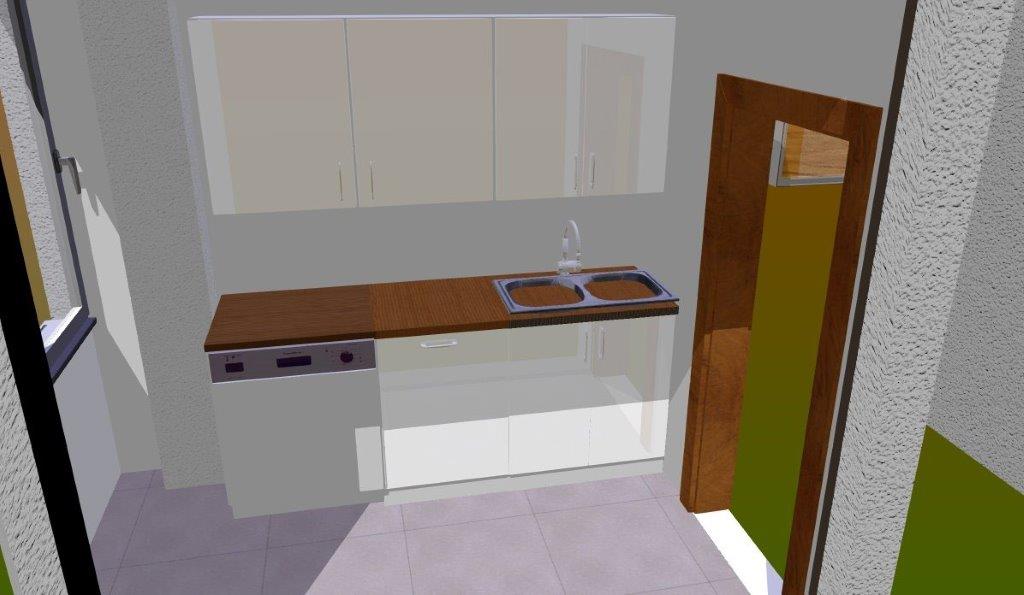 1 Kpl 2Kuchnia - Klub dziecięcy przy ul. Marszałka Józefa Piłsudskiego 14/2 w Szczecinie 1.	Szafka wisząca z drzwiami o wymiarach  65/36/75. W środku 1 półka. Korpus , drzwi , półka szafki  -płyta melaminowana gładka o grubości 18mm, obrzeże PCV grubości 2 mm. Plecy szafki Hdf -3 mm. Ilość –12.	Szafka wisząca z drzwiami o wymiarach  60/36/75. W środku 1 półka. Korpus , drzwi , półka szafki  -płyta melaminowana gładka o grubości 18mm, obrzeże PCV grubości 2 mm. Plecy szafki Hdf -3 mm. Ilość –13.	Szafka wisząca z drzwiami o wymiarach  40/36/75. W środku 1 półka. Korpus , drzwi , półka szafki  -płyta melaminowana gładka o grubości 18mm, obrzeże PCV grubości 2 mm. Plecy szafki Hdf -3 mm. Ilość –14.	Szafka wisząca z drzwiami o wymiarach  80/36/75. W środku 1 półka. Korpus , drzwi , półka szafki  -płyta melaminowana gładka o grubości 18mm, obrzeże PCV grubości 2 mm. Plecy szafki Hdf -3 mm. Ilość –15.	Szafka stojąca z drzwiami o wymiarach  80/60/85 zlewozmywakowa . Korpus , drzwi -płyta melaminowana gładka o grubości 18mm, obrzeże PCV grubości 2 mm. Ilość –1. Szafka wraz z nierdzewnym zlewem dwukomorowym z syfonem, wpuszczanym w blat, z baterią zlewozmywakową, metalową, mosiądz chromowany, wysokość minimalna 25 cm maksymalna 35 cm.6.	Szafka stojąca z drzwiami o wymiarach  60/60/85 . Korpus , drzwi -płyta melaminowana gładka o grubości 18mm, obrzeże PCV grubości 2 mm. Plecy szafki Hdf -3 mm.Ilość –17.	Szafka stojąca z szufladą I drzwiczkami o wymiarach  40/60/85 . Korpus , drzwi -płyta melaminowana gładka o grubości 18mm, obrzeże PCV grubości 2 mm. Plecy szafki Hdf -3 mm. Ilość –18.	Blat posformingowy gr 36mm, szer 80cm  o długości 245cm – krawędzie oklejone PCV- 2mm. Ilość 1,  blat od strony przyległych ścian zakończony listwą przyblatową z wykorzystaniem narożników oraz zakończeń.9.	Szafka stojąca 35/23/205  z drzwiami.   Korpus , drzwi -płyta melaminowana gładka o grubości 18mm, obrzeże PCV grubości 2 mm. Plecy wykonane z HDF – 3mm.  Ilość –1Wszystkie meble, wykonane zgodnie ze sztuką meblarską,  z płyty meblowej  melaminowanej, gładkiej grubość 18 oraz 36mm ( o ile w szczegółowym opisie nie podano inaczej); wykończenie brzegów płyty Pcv 2 mm w kolorze frontów (lub blatów dla blatów), wykończenie powierzchni płyt matowe, w bocznych ściankach regałów należy nawiercić otworki umożliwiające dowolne ustawienie półek, meble stojące ustawione na stopkach  regulowanych, wszelkie elementy metalowe w kolorze srebrzystym,  uchwyty proste, metalowe. Płyta meblowa w klasie higieny co najmniej E1. Szafki stojące z cokołem w kolorze mebli, grubości 18mm, montowanym na uchwyty do stopek, cokół zabezpieczony uszczelką cokołową. W opisie podano wymiary mebli w cm, chyba że szczegółowy opis stanowi inaczej. Wykonawca będzie zobowiązany do wykonania podłączenia do sieci wodnokanalizacyjnej  zlewozmywaka wraz z baterią oraz zmywarko-wyparzarki dostarczonej przez zamawiającego ( np model: Stalgast model 801400 lub 801401) – wraz z potrzebnym materiałem.Rysunek poglądowy: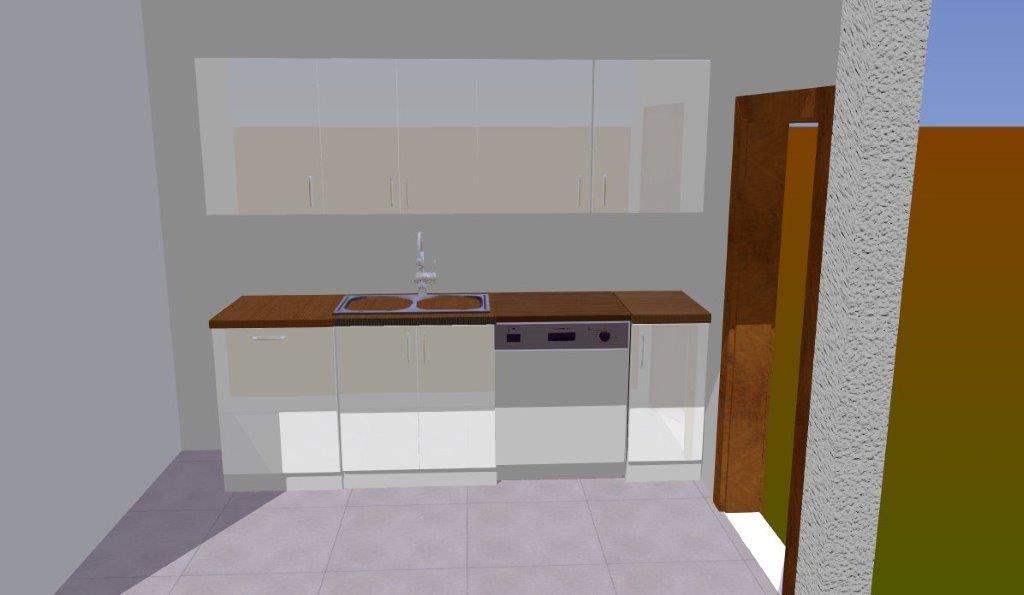 1 kpl 3Kuchnia - Klub dziecięcy przy al. Wojska Polskiego 46 w Szczecinie1.	Szafka wisząca z drzwiami o wymiarach  50/36/75. W środku 1 półka. Korpus , drzwi , półka szafki  -płyta melaminowana gładka o grubości 18mm, obrzeże PCV grubości 2 mm. Plecy szafki Hdf -3 mm. Ilość –12.	Szafka wisząca z drzwiami o wymiarach  60/36/75. W środku 1 półka. Korpus , drzwi , półka szafki  -płyta melaminowana gładka o grubości 18mm, obrzeże PCV grubości 2 mm. Plecy szafki Hdf -3 mm. Ilość –13.	Szafka wisząca z drzwiami o wymiarach  80/36/75. W środku  1 półka . Korpus , drzwi , półka szafki  -płyta melaminowana gładka o grubości 18mm, obrzeże PCV grubości 2 mm. Plecy szafki Hdf -3 mm. Ilość –14.	Szafka wisząca z drzwiami o wymiarach  40/40/70. W środku  1 półka . Korpus , drzwi , półka szafki  -płyta melaminowana gładka o grubości 18mm, obrzeże PCV grubości 2 mm. Plecy szafki Hdf -3 mm. Ilość –15.	Szafka stojąca z drzwiami o wymiarach  80/60/85 zlewozmywakowa . Korpus , drzwi -płyta melaminowana gładka o grubości 18mm, obrzeże PCV grubości 2 mm. Ilość –1. Szafka wraz nierdzewnym zlewem dwukomorowym z syfonem, wpuszczanym w blat, z baterią zlewozmywakową, metalową, mosiądz chromowany, wysokość minimalna 25 cm maksymalna 35 cm.6.	Szafka stojąca z szufladą i drzwiczkami o wymiarach  40/60/85 . Korpus , drzwi -płyta melaminowana gładka o grubości 18mm, obrzeże PCV grubości 2 mm Plecy szafki Hdf -3 mm. Ilość –17.	Blat posformingowy gr 36mm, szer 80cm  o długości 220cm – krawędzie oklejone PCV 2 mm –Ilość -1, blat od strony przyległych ścian zakończony listwą przyblatową z wykorzystaniem narożników oraz zakończeń.    8.	Szafa stojąca z drzwiami o wymiarach 95/40/205 -  . Korpus , drzwi -płyta melaminowana gładka o grubości 18mm, obrzeże PCV grubości 2 mm.Plecy wykonane z płyty HDF – 3 mm.  Ilość –1Wszystkie meble, wykonane zgodnie ze sztuką meblarską,  z płyty meblowej  melaminowanej, gładkiej grubość 18 oraz 36mm ( o ile w szczegółowym opisie nie podano inaczej); wykończenie brzegów płyty Pcv 2 mm w kolorze frontów (lub blatów dla blatów), wykończenie powierzchni płyt matowe, w bocznych ściankach regałów należy nawiercić otworki umożliwiające dowolne ustawienie półek, meble stojące ustawione na stopkach  regulowanych, wszelkie elementy metalowe w kolorze srebrzystym,  uchwyty proste, metalowe. Płyta meblowa w klasie higieny co najmniej E1. Szafki stojące z cokołem w kolorze mebli, grubości 18mm, montowanym na uchwyty do stopek, cokół zabezpieczony uszczelką cokołową. W opisie podano wymiary mebli w cm, chyba że szczegółowy opis stanowi inaczej. Wykonawca będzie zobowiązany do wykonania podłączenia do sieci wodnokanalizacyjnej  zlewozmywaka wraz z baterią oraz zmywarko-wyparzarki dostarczonej przez zamawiającego ( np model: Stalgast model 801400 lub 801401) – wraz z potrzebnym materiałem.Rysunek poglądowy: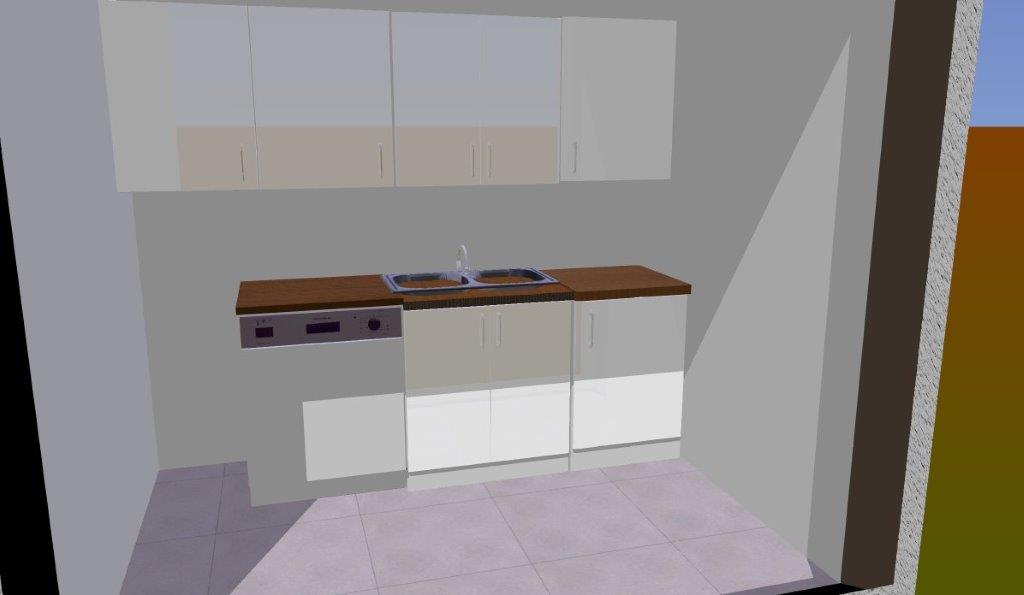 1 kpl4Kuchnia - Klub dziecięcy przy ul. Mazurskiej 31/5 w Szczecinie1.	Szafka wisząca z drzwiami o wymiarach  60/36/75. W środku 1 półka. Korpus , drzwi , półka szafki  -płyta melaminowana gładka o grubości 18mm, obrzeże PCV grubości 2 mm. Plecy szafki Hdf -3 mm. Ilość –22.	Szafka wisząca z drzwiami o wymiarach  80/36/75. W środku 1 półka. Korpus , drzwi , półka szafki  -płyta melaminowana gładka o grubości 18mm, obrzeże PCV grubości 2 mm. Plecy szafki Hdf -3 mm. Ilość –13.	Szafka stojąca z drzwiami o wymiarach  80/60/85 zlewozmywakowa . Korpus , drzwi -płyta melaminowana gładka o grubości 18mm, obrzeże PCV grubości 2 mm. Ilość –1. Szafka wraz z nierdzewnym zlewem dwukomorowym z syfonem, wpuszczanym w blat, z baterią zlewozmywakową, metalową, mosiądz chromowany, wysokość minimalna 25 cm maksymalna 35 cm.4.	Szafka stojąca z drzwiami o wymiarach  60/60/85 . Korpus , drzwi -płyta melaminowana gładka o grubości 18mm, obrzeże PCV grubości 2 mm. Ilość –15.	Blat posformingowy gr 36mm, szer 80cm  o długości 220cm – krawędzie oklejone PCV 2 mm –Ilość -1, blat od strony przyległych ścian zakończony listwą przyblatową z wykorzystaniem narożników oraz zakończeń.    6.	 Szafka wisząca z drzwiami o wymiarach 145/35/70. Korpus , drzwi -płyta melaminowana gładka o grubości 18mm, obrzeże PCV grubości 2 mm.Plecy wykonane z płyty HDF – 3 mm.  Ilość –1Wszystkie meble, wykonane zgodnie ze sztuką meblarską,  z płyty meblowej  melaminowanej, gładkiej grubość 18 oraz 36mm ( o ile w szczegółowym opisie nie podano inaczej); wykończenie brzegów płyty Pcv 2 mm w kolorze frontów (lub blatów dla blatów), wykończenie powierzchni płyt matowe, w bocznych ściankach regałów należy nawiercić otworki umożliwiające dowolne ustawienie półek, meble stojące ustawione na stopkach  regulowanych, wszelkie elementy metalowe w kolorze srebrzystym,  uchwyty proste, metalowe. Płyta meblowa w klasie higieny co najmniej E1. Szafki stojące z cokołem w kolorze mebli, grubości 18mm, montowanym na uchwyty do stopek, cokół zabezpieczony uszczelką cokołową. W opisie podano wymiary mebli w cm, chyba że szczegółowy opis stanowi inaczej. Wykonawca będzie zobowiązany do wykonania podłączenia do sieci wodnokanalizacyjnej  zlewozmywaka wraz z baterią oraz zmywarko-wyparzarki dostarczonej przez zamawiającego ( np model: Stalgast model 801400 lub 801401) – wraz z potrzebnym materiałem.Rysunek poglądowy: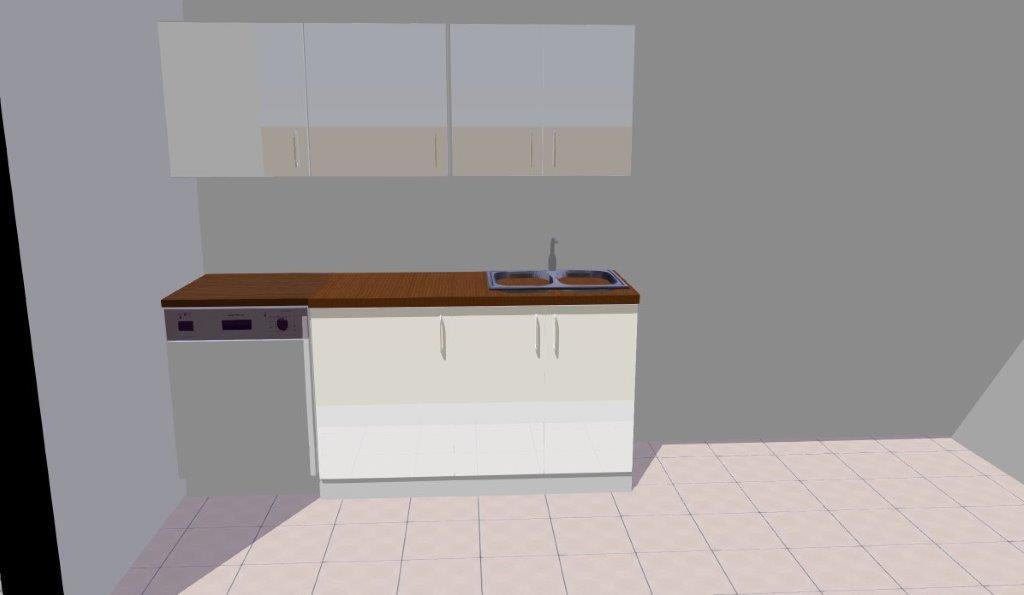 1 kplŁĄCZNA WARTOŚĆ BRUTTO